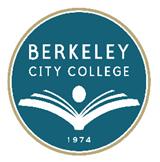 HEALTH & SAFETY COMMITTEEAGENDAThursday, February 25, 202012:15 pm – 1:30 pmRoom:  451ACall to orderApprove AgendaReview & Approval of 10/17/19 MinutesEmergency Evacuation DebriefSecurity Camera Update – Vincent KooMold Assessment – Natalia Fedorova Safety Week – Isobel CooperAdjourn